Додаток 1  до Публічної пропозиції АБ «УКРГАЗБАНК» на укладання договору комплексного банківського обслуговування Примітки та пояснення зеленого кольору видаляються.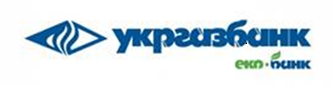 	Дата заповнення: ДОГОВІР БАНКІВСЬКОГО РАХУНКУ № (Заява-Договір банківського рахунку в частині послуг Розрахунково-касового та Дистанційного обслуговування) АБ «УКРГАЗБАНК»  (далі – Банк)Дані Клієнта та контактна інформаціяДані Клієнта та контактна інформаціяДані Клієнта та контактна інформаціяДані Клієнта та контактна інформаціяДані Клієнта та контактна інформаціяДані Клієнта та контактна інформаціяНайменування /прізвище, ім'я та по батькові (за наявності) Клієнта, що відкриває рахунокНайменування /прізвище, ім'я та по батькові (за наявності) Клієнта, що відкриває рахунок(зазначається повне і точне найменування юридичної особи / відокремленого підрозділу/прізвище, ім'я, по батькові  фізичної особи підприємця/фізичної особи, що провадить незалежну професійну діяльність)(зазначається повне і точне найменування юридичної особи / відокремленого підрозділу/прізвище, ім'я, по батькові  фізичної особи підприємця/фізичної особи, що провадить незалежну професійну діяльність)(зазначається повне і точне найменування юридичної особи / відокремленого підрозділу/прізвище, ім'я, по батькові  фізичної особи підприємця/фізичної особи, що провадить незалежну професійну діяльність)(зазначається повне і точне найменування юридичної особи / відокремленого підрозділу/прізвище, ім'я, по батькові  фізичної особи підприємця/фізичної особи, що провадить незалежну професійну діяльність)(зазначається повне і точне найменування юридичної особи / відокремленого підрозділу/прізвище, ім'я, по батькові  фізичної особи підприємця/фізичної особи, що провадить незалежну професійну діяльність)Код ЄДРПОУ/Реєстраційний (обліковий) номер платника податків або реєстраційний номер облікової  картки платника податків (за наявності):Код ЄДРПОУ/Реєстраційний (обліковий) номер платника податків або реєстраційний номер облікової  картки платника податків (за наявності):Код ЄДРПОУ/Реєстраційний (обліковий) номер платника податків або реєстраційний номер облікової  картки платника податків (за наявності):Код ЄДРПОУ/Реєстраційний (обліковий) номер платника податків або реєстраційний номер облікової  картки платника податків (за наявності):Код ЄДРПОУ/Реєстраційний (обліковий) номер платника податків або реєстраційний номер облікової  картки платника податків (за наявності):Код економічної діяльностіКод економічної діяльностіНазва виду економічної діяльності2Назва виду економічної діяльності2Додаткова інформація: Додаткова інформація: __________________________________________________________________________(Підлягає обов'язковому заповненню у випадках, визначених Інструкцією про порядок відкриття і закриття рахунків клієнтів банків та кореспондентських рахунків банків резидентів і нерезидентів)__________________________________________________________________________(Підлягає обов'язковому заповненню у випадках, визначених Інструкцією про порядок відкриття і закриття рахунків клієнтів банків та кореспондентських рахунків банків резидентів і нерезидентів)__________________________________________________________________________(Підлягає обов'язковому заповненню у випадках, визначених Інструкцією про порядок відкриття і закриття рахунків клієнтів банків та кореспондентських рахунків банків резидентів і нерезидентів)__________________________________________________________________________(Підлягає обов'язковому заповненню у випадках, визначених Інструкцією про порядок відкриття і закриття рахунків клієнтів банків та кореспондентських рахунків банків резидентів і нерезидентів)Місцезнаходження:Місцезнаходження:Поштова адреса:Поштова адреса:ІПН (індивідуальний податковий номер платника податку на додану вартість)ІПН (індивідуальний податковий номер платника податку на додану вартість)ІПН (індивідуальний податковий номер платника податку на додану вартість)ІПН (індивідуальний податковий номер платника податку на додану вартість)Телефон/телефон-факсТелефон/телефон-факсТелефон/телефон-факсЕлектронна поштаЕлектронна поштаЕлектронна поштаРеквізити БанкуРеквізити БанкуНайменування Банку ПУБЛІЧНЕ АКЦІОНЕРНЕ ТОВАРИСТВО АКЦІОНЕРНИЙ БАНК «УКРГАЗБАНК»Код ЄДРПОУ:23697280Код банку:320478Місцезнаходження:03087, м. Київ, вул. Єреванська,1ІПН: 236972826658Назва установи банку: ________________ АБ «УКРГАЗБАНК»Поштова адреса:_________________________________Телефон/факс:Загальна інформація та умови запитуваних послугЗагальна інформація та умови запитуваних послуг(для нових Клієнтів)Просимо/прошу відкрити для здійснення господарської/підприємницької/незалежної професійної діяльності/діяльності, яка не пов’язана з підприємницькою (обрати необхідне)  Рахунок на наступних умовах погоджених з Банком:(для діючих Клієнтів, які мігрують із старого договору РКО (в т.ч. СДО/КІБ) на комплексний договір публічної форми)Просимо/прошу продовжити обслуговування  Рахунку на наступних умовах погоджених з Банком:3.1. валюта Рахунку  ______________ (вид валюти/банківських металів).3.2. вид Рахунку: (необхідно зазначити вид рахунку)  поточний рахунок операції за яким здійснюються без використання електронних платіжних засобів / поточний рахунок операції за яким здійснюються із використанням електронних платіжних засобів / окремий рахунок зі спеціальним режимом використання для _______________________ (необхідно зазначити для зарахування яких коштів призначений окремий рахунок та  документ-підставу). 3.3. обслуговування Рахунку/ів просимо здійснювати:(редакція обирається, якщо тарифний план містить умови обслуговування КПК)                      розрахунково-касове Поточного/их рахунку/ів на умовах Тарифного плану «____________»,                розрахунково-касове Окремого/их рахунку/ів на умовах Тарифного плану «____________»,                            дистанційне засобами Системи на умовах Тарифного плану «____________». (редакція обирається, якщо умови обслуговування КПК не включені в тарифний план)                розрахунково-касове Поточного/их рахунку/ів на умовах Тарифного плану «____________»,                розрахунково-касове Поточного/их рахунку/ів операції за яким здійснюються із використанням електронних платіжних засобів на умовах Тарифного плану «____________»,                 розрахунково-касове Окремого/их рахунку/ів на умовах Тарифного плану «____________»,                            дистанційне засобами Системи на умовах Тарифного плану «____________». <якщо Клієнт – юридична особа, Заява-Договір  доповнюється інформацією про строки здавання виручки,  обрати один варіант>Зазначаємо строки здавання готівкової виручки:<якщо Клієнт – державна/бюджетна установа, Заява-Договір  доповнюється наступними пунктами>Зобов’язуємось:інформацію про відкритий(і)/закритий(і) Поточний(і) та/або Окремий рахунок(и) (найменування Клієнта, код згідно з ЄДРПОУ, номер рахунку, дата відкриття/закриття рахунку, найменування установи банку та місцезнаходження установи банку) в обов'язковому порядку в триденний строк довести до органів Казначейства/місцевих фінансових органів (якщо Клієнт - місцевий фінансовий орган та/або розпорядник (одержувач) бюджетних коштів - до органів Казначейства, якщо Клієнт - розпорядник бюджетних коштів - до місцевих фінансових органів);реквізит "Призначення платежу" розрахункового документа заповнювати з урахуванням вимог нормативно-правових актів, що регулюють бюджетний процес, що повинен містити повну інформацію про платіж і документи, на підставі яких здійснюється переказ бюджетних коштів, зокрема інформацію про коди тимчасової (програмної) класифікації видатків та кредитування місцевих бюджетів, економічної класифікації видатків бюджету, а також економічну сутність платежу;під час оплати за договорами про закупівлю разом із розрахунковим документом надавати до Банку документи щодо державних закупівель відповідно до Законів України «Про публічні закупівлі» та «Про банки і банківську діяльність»; У разі відсутності відповідних бюджетних призначень на наступний бюджетний період залишки коштів бюджету розвитку та/або власних надходжень бюджетних установ перераховувати з Поточного/Окремого(их) рахунку(ів) на рахунки, відкриті в органах Казначейства № UA ___________________________, відкритий в ___________________ ; після завершення бюджетного періоду зберігати невикористані залишки коштів бюджету розвитку для покриття відповідних витрат у наступному бюджетному періоді з урахуванням їх цільового призначення.Залишки коштів капітальних трансфертів (субвенцій), отриманих з інших місцевих бюджетів, зберігати на Поточному(их) рахунку(ах) для покриття витрат у наступному бюджетному періоді з урахуванням їх цільового призначення за умови наявності відповідного положення у рішенні про місцевий бюджет, з якого вони надані. У разі відсутності такого положення повернути невикористані залишки коштів бюджету, з якого вони надані, шляхом надання Банку розрахункових документів із зазначенням у реквізиті "Призначення платежу" причин та підстав для повернення таких коштів;здійснювати розрахунки за послуги (операції) Банка до 05 числа місяця наступного за місяцем надання послуг, шляхом перерахування відповідної суми за виставленим Банком рахунком (надається Банком не пізніше 01 числа місяця наступного за місяцем надання послуг) на вказані Банком реквізити. <якщо Клієнт  віднесений до підсегменту мікро та малого бізнесу, Заява-Договір  доповнюється наступним пунктом, крім випадків, коли Клієнтом є фізична особа, що провадить незалежну професійну діяльність >3.4. Просимо підключити додаткову послугу – Кредит на умовах овердрафту       ТАК        НІ Погоджуємось, що підключення до послуги Кредит на умовах овердрафту здійснюється після приєднання до Правил надання кредиту на умовах овердрафту в АБ «УКРГАЗБАНК» на підставі окремого Договору про приєднання.(для нових Клієнтів)Просимо/прошу відкрити для здійснення господарської/підприємницької/незалежної професійної діяльності/діяльності, яка не пов’язана з підприємницькою (обрати необхідне)  Рахунок на наступних умовах погоджених з Банком:(для діючих Клієнтів, які мігрують із старого договору РКО (в т.ч. СДО/КІБ) на комплексний договір публічної форми)Просимо/прошу продовжити обслуговування  Рахунку на наступних умовах погоджених з Банком:3.1. валюта Рахунку  ______________ (вид валюти/банківських металів).3.2. вид Рахунку: (необхідно зазначити вид рахунку)  поточний рахунок операції за яким здійснюються без використання електронних платіжних засобів / поточний рахунок операції за яким здійснюються із використанням електронних платіжних засобів / окремий рахунок зі спеціальним режимом використання для _______________________ (необхідно зазначити для зарахування яких коштів призначений окремий рахунок та  документ-підставу). 3.3. обслуговування Рахунку/ів просимо здійснювати:(редакція обирається, якщо тарифний план містить умови обслуговування КПК)                      розрахунково-касове Поточного/их рахунку/ів на умовах Тарифного плану «____________»,                розрахунково-касове Окремого/их рахунку/ів на умовах Тарифного плану «____________»,                            дистанційне засобами Системи на умовах Тарифного плану «____________». (редакція обирається, якщо умови обслуговування КПК не включені в тарифний план)                розрахунково-касове Поточного/их рахунку/ів на умовах Тарифного плану «____________»,                розрахунково-касове Поточного/их рахунку/ів операції за яким здійснюються із використанням електронних платіжних засобів на умовах Тарифного плану «____________»,                 розрахунково-касове Окремого/их рахунку/ів на умовах Тарифного плану «____________»,                            дистанційне засобами Системи на умовах Тарифного плану «____________». <якщо Клієнт – юридична особа, Заява-Договір  доповнюється інформацією про строки здавання виручки,  обрати один варіант>Зазначаємо строки здавання готівкової виручки:<якщо Клієнт – державна/бюджетна установа, Заява-Договір  доповнюється наступними пунктами>Зобов’язуємось:інформацію про відкритий(і)/закритий(і) Поточний(і) та/або Окремий рахунок(и) (найменування Клієнта, код згідно з ЄДРПОУ, номер рахунку, дата відкриття/закриття рахунку, найменування установи банку та місцезнаходження установи банку) в обов'язковому порядку в триденний строк довести до органів Казначейства/місцевих фінансових органів (якщо Клієнт - місцевий фінансовий орган та/або розпорядник (одержувач) бюджетних коштів - до органів Казначейства, якщо Клієнт - розпорядник бюджетних коштів - до місцевих фінансових органів);реквізит "Призначення платежу" розрахункового документа заповнювати з урахуванням вимог нормативно-правових актів, що регулюють бюджетний процес, що повинен містити повну інформацію про платіж і документи, на підставі яких здійснюється переказ бюджетних коштів, зокрема інформацію про коди тимчасової (програмної) класифікації видатків та кредитування місцевих бюджетів, економічної класифікації видатків бюджету, а також економічну сутність платежу;під час оплати за договорами про закупівлю разом із розрахунковим документом надавати до Банку документи щодо державних закупівель відповідно до Законів України «Про публічні закупівлі» та «Про банки і банківську діяльність»; У разі відсутності відповідних бюджетних призначень на наступний бюджетний період залишки коштів бюджету розвитку та/або власних надходжень бюджетних установ перераховувати з Поточного/Окремого(их) рахунку(ів) на рахунки, відкриті в органах Казначейства № UA ___________________________, відкритий в ___________________ ; після завершення бюджетного періоду зберігати невикористані залишки коштів бюджету розвитку для покриття відповідних витрат у наступному бюджетному періоді з урахуванням їх цільового призначення.Залишки коштів капітальних трансфертів (субвенцій), отриманих з інших місцевих бюджетів, зберігати на Поточному(их) рахунку(ах) для покриття витрат у наступному бюджетному періоді з урахуванням їх цільового призначення за умови наявності відповідного положення у рішенні про місцевий бюджет, з якого вони надані. У разі відсутності такого положення повернути невикористані залишки коштів бюджету, з якого вони надані, шляхом надання Банку розрахункових документів із зазначенням у реквізиті "Призначення платежу" причин та підстав для повернення таких коштів;здійснювати розрахунки за послуги (операції) Банка до 05 числа місяця наступного за місяцем надання послуг, шляхом перерахування відповідної суми за виставленим Банком рахунком (надається Банком не пізніше 01 числа місяця наступного за місяцем надання послуг) на вказані Банком реквізити. <якщо Клієнт  віднесений до підсегменту мікро та малого бізнесу, Заява-Договір  доповнюється наступним пунктом, крім випадків, коли Клієнтом є фізична особа, що провадить незалежну професійну діяльність >3.4. Просимо підключити додаткову послугу – Кредит на умовах овердрафту       ТАК        НІ Погоджуємось, що підключення до послуги Кредит на умовах овердрафту здійснюється після приєднання до Правил надання кредиту на умовах овердрафту в АБ «УКРГАЗБАНК» на підставі окремого Договору про приєднання.Додаткова інформаціяДодаткова інформаціяЦю Заяву-Договір укладено в двох примірниках, по одному примірнику для кожної зі Сторін, які мають однакову юридичну силу.Я, __________________________________ <зазначається посада та ПІБ особи, що представляє Клієнта перед Банком> підписанням цієї Заяви-Договору:Підтверджую ознайомлення з умовами Публічної пропозиції АБ «УКРГАЗБАНК» на укладання Договору комплексного банківського обслуговування та діючими в Банку Тарифами, що розміщені на сайті Банку http://www.ukrgasbank.com;Підтверджую акцептування мною  Публічної пропозиції АБ «УКРГАЗБАНК» на укладання Договору комплексного банківського обслуговування та повну і безумовну згоду з її умовами;Підтверджую та визнаю, що Публічна пропозиція АБ «УКРГАЗБАНК» на укладання Договору комплексного банківського обслуговування, ця Заява-Договір, Тарифи, а також всі зміни, додатки та додаткові договори/угоди до них у сукупності є Договором комплексного банківського обслуговування (далі – Договір);Підтверджую, що всі умови Договору та діючих в Банку Тарифів мені зрозумілі та не потребують додаткового тлумачення;Підтверджую, що вся інформація, надана мною до Банку, є повною, достовірною у всіх відношеннях, і я зобов’язуюсь повідомляти Банк про будь-які зміни цієї інформації, що можуть статися протягом терміну дії Договору, не пізніше, ніж через 30 календарних днів з дня набрання чинності цих змін;Підтверджую отримання від Банку інформації, зазначеної в частині другій ст. 12 Закону України «Про фінансові послуги та державне регулювання ринків фінансових послуг»,  до укладення цієї Заяви-Договору; Підтверджую отримання тексту Публічної пропозиції АБ «УКРГАЗБАНК» на укладання Договору комплексного банківського обслуговування та діючих в Банку Тарифів, що розміщені на сайті Банку http://www.ukrgasbank.com на адресу електронної пошти    _________________ <зазначається адреса електронної пошти Клієнта згідно пункту 1 цієї заяви-Договору або інша адреса електронної пошти вказана клієнтом>.  Підтверджую отримання свого примірника Договору в день укладення (підписання);<якщо Клієнт державна/бюджетна установа доповнюється наступним пунктом, при цьому в рамках постанови Кабінету Міністрів України від 02 вересня 2015 року №719 строк не може зазначатись пізніше 31 грудня поточного року>Підтверджую строк дії Договору по «___» ______________ 20___ року (включно), але у будь-якому випадку до повного виконання Сторонами своїх зобов’язань за Договором.  <якщо діючий Клієнт мігрує із старого договору РКО (в т.ч. СДО/КІБ) на комплексний договір публічної форми>з «__» ____________ 20__ договори за якими Банком надавались Клієнту послуги розрахунково-касового обслуговування та/або дистанційного обслуговування та/або обслуговування клієнта в електронній системі «Клієнт-Інтернет-Банк» втрачають чинність та рахунки, які обслуговувались в рамках таких договорів, з дати визначеної цим пунктом, обслуговуватимуться на умовах Договору та обумовлених Тарифів;<якщо Клієнт – фізична особа-підприємець або фізична особа, що провадить незалежну професійну діяльність, Заява-Договір  доповнюється наступним>Прошу вважати наведений у цій Заяві-Договорі зразок мого підпису обов'язковим при здійсненні операцій за всіма рахунками, які відкриті або будуть відкриті мені в Банку;Підтверджую ознайомлення з умовами відшкодування Фондом гарантування вкладів фізичних осіб коштів, що розміщені на Рахунку(ах), відкритому(их) на умовах Договору (далі – вклад). При цьому,  вклад – кошти в готівковій або безготівковій формі у валюті України або в іноземній валюті, які залучені банком від вкладника (або які надійшли для вкладника) на умовах договору банківського вкладу (депозиту), банківського рахунку або шляхом видачі іменного депозитного сертифіката, включаючи нараховані відсотки на такі кошти  відповідно до Закону України «Про систему гарантування вкладів фізичних осіб»;Підтверджую ознайомлення з довідкою про систему гарантування вкладів фізичних осіб, що є додатком до Інструкції про порядок здійснення Фондом гарантування вкладів фізичних осіб захисту прав та охоронюваних законом інтересів вкладників, затвердженої рішенням виконавчої дирекції Фонду гарантування вкладів фізичних осіб від 26.05.2016 № 825;Підтверджую згоду на отримання довідки про систему гарантування вкладів фізичних осіб не рідше 1 разу на рік в електронній формі шляхом завантаження з офіційного сайту банку https://www.ukrgasbank.com/private/deposits/guarantee/.  Цю Заяву-Договір укладено в двох примірниках, по одному примірнику для кожної зі Сторін, які мають однакову юридичну силу.Я, __________________________________ <зазначається посада та ПІБ особи, що представляє Клієнта перед Банком> підписанням цієї Заяви-Договору:Підтверджую ознайомлення з умовами Публічної пропозиції АБ «УКРГАЗБАНК» на укладання Договору комплексного банківського обслуговування та діючими в Банку Тарифами, що розміщені на сайті Банку http://www.ukrgasbank.com;Підтверджую акцептування мною  Публічної пропозиції АБ «УКРГАЗБАНК» на укладання Договору комплексного банківського обслуговування та повну і безумовну згоду з її умовами;Підтверджую та визнаю, що Публічна пропозиція АБ «УКРГАЗБАНК» на укладання Договору комплексного банківського обслуговування, ця Заява-Договір, Тарифи, а також всі зміни, додатки та додаткові договори/угоди до них у сукупності є Договором комплексного банківського обслуговування (далі – Договір);Підтверджую, що всі умови Договору та діючих в Банку Тарифів мені зрозумілі та не потребують додаткового тлумачення;Підтверджую, що вся інформація, надана мною до Банку, є повною, достовірною у всіх відношеннях, і я зобов’язуюсь повідомляти Банк про будь-які зміни цієї інформації, що можуть статися протягом терміну дії Договору, не пізніше, ніж через 30 календарних днів з дня набрання чинності цих змін;Підтверджую отримання від Банку інформації, зазначеної в частині другій ст. 12 Закону України «Про фінансові послуги та державне регулювання ринків фінансових послуг»,  до укладення цієї Заяви-Договору; Підтверджую отримання тексту Публічної пропозиції АБ «УКРГАЗБАНК» на укладання Договору комплексного банківського обслуговування та діючих в Банку Тарифів, що розміщені на сайті Банку http://www.ukrgasbank.com на адресу електронної пошти    _________________ <зазначається адреса електронної пошти Клієнта згідно пункту 1 цієї заяви-Договору або інша адреса електронної пошти вказана клієнтом>.  Підтверджую отримання свого примірника Договору в день укладення (підписання);<якщо Клієнт державна/бюджетна установа доповнюється наступним пунктом, при цьому в рамках постанови Кабінету Міністрів України від 02 вересня 2015 року №719 строк не може зазначатись пізніше 31 грудня поточного року>Підтверджую строк дії Договору по «___» ______________ 20___ року (включно), але у будь-якому випадку до повного виконання Сторонами своїх зобов’язань за Договором.  <якщо діючий Клієнт мігрує із старого договору РКО (в т.ч. СДО/КІБ) на комплексний договір публічної форми>з «__» ____________ 20__ договори за якими Банком надавались Клієнту послуги розрахунково-касового обслуговування та/або дистанційного обслуговування та/або обслуговування клієнта в електронній системі «Клієнт-Інтернет-Банк» втрачають чинність та рахунки, які обслуговувались в рамках таких договорів, з дати визначеної цим пунктом, обслуговуватимуться на умовах Договору та обумовлених Тарифів;<якщо Клієнт – фізична особа-підприємець або фізична особа, що провадить незалежну професійну діяльність, Заява-Договір  доповнюється наступним>Прошу вважати наведений у цій Заяві-Договорі зразок мого підпису обов'язковим при здійсненні операцій за всіма рахунками, які відкриті або будуть відкриті мені в Банку;Підтверджую ознайомлення з умовами відшкодування Фондом гарантування вкладів фізичних осіб коштів, що розміщені на Рахунку(ах), відкритому(их) на умовах Договору (далі – вклад). При цьому,  вклад – кошти в готівковій або безготівковій формі у валюті України або в іноземній валюті, які залучені банком від вкладника (або які надійшли для вкладника) на умовах договору банківського вкладу (депозиту), банківського рахунку або шляхом видачі іменного депозитного сертифіката, включаючи нараховані відсотки на такі кошти  відповідно до Закону України «Про систему гарантування вкладів фізичних осіб»;Підтверджую ознайомлення з довідкою про систему гарантування вкладів фізичних осіб, що є додатком до Інструкції про порядок здійснення Фондом гарантування вкладів фізичних осіб захисту прав та охоронюваних законом інтересів вкладників, затвердженої рішенням виконавчої дирекції Фонду гарантування вкладів фізичних осіб від 26.05.2016 № 825;Підтверджую згоду на отримання довідки про систему гарантування вкладів фізичних осіб не рідше 1 разу на рік в електронній формі шляхом завантаження з офіційного сайту банку https://www.ukrgasbank.com/private/deposits/guarantee/.  5. АДРЕСИ ТА РЕКВІЗИТИ СТОРIН5. АДРЕСИ ТА РЕКВІЗИТИ СТОРIНВідмітки банкуВідмітки банкуЗаяву-Договір прийняв, документи на оформлення відкриття Рахунку перевірив. __________________________________          _______________________      ____________________________________(Посада уповноваженої особи, на яку покладено                                          (підпис)                                          (Прізвище та ініціали)         обов'язок відкривати рахунки клієнтів)              Заяву-Договір прийняв, документи на оформлення відкриття Рахунку перевірив. __________________________________          _______________________      ____________________________________(Посада уповноваженої особи, на яку покладено                                          (підпис)                                          (Прізвище та ініціали)         обов'язок відкривати рахунки клієнтів)              Відкрити/Продовжити обслуговування  (обрати необхідне)  поточний рахунок операції за яким здійснюються без використання електронних платіжних засобів / поточний рахунок операції за яким здійснюються із використанням електронних платіжних засобів / окремий рахунок зі спеціальним режимом використання, дозволяю (необхідно зазначити вид рахунку)  Керівник (уповноважена керівником особа)           ____________________ ____________________________                                                                                                                  (підпис)                        (Прізвище та ініціали)                                                                                                              М.П.Відкрити/Продовжити обслуговування  (обрати необхідне)  поточний рахунок операції за яким здійснюються без використання електронних платіжних засобів / поточний рахунок операції за яким здійснюються із використанням електронних платіжних засобів / окремий рахунок зі спеціальним режимом використання, дозволяю (необхідно зазначити вид рахунку)  Керівник (уповноважена керівником особа)           ____________________ ____________________________                                                                                                                  (підпис)                        (Прізвище та ініціали)                                                                                                              М.П.Головний бухгалтер (інша уповноважена особа, яка контролює правильність присвоєння номера рахунку)                                                               ПІБ Підпис_____________Головний бухгалтер (інша уповноважена особа, яка контролює правильність присвоєння номера рахунку)                                                               ПІБ Підпис_____________№ рахунку UA ___________________________ № рахунку UA ___________________________Дата відкриття рахунку Дата відкриття рахунку Назва установи банку: ____________________Місцезнаходження установи банку: ______________________________